.(for Leah & Jeska - her Poster Girl)START: Feet together, weight on left, start after 16 beatsRock, Recover, ½ turn Step, Drag, Rock, Recover, ½ turn Step, DragStep, Pivot, Shuffle Fwd, Rock Recover, ¼ turn Side ShuffleWeave to Left, Fwd Cross, Touch, Back Cross TouchRock Forward, Recover, Coaster, Rock Forward, Recover, CoasterSTART DANCE AGAINRESTARTS:-***** Walls 2 and 6 after Count 20, both at the back wall***** Wall 9 after Count 20 the music stops for about 2 beats,Restart on “I shook …ENDING:  Dance to Count 14 as the music slows:Turn ¼ left Step L to left and drag R to touch beside left.Wrong Side of the World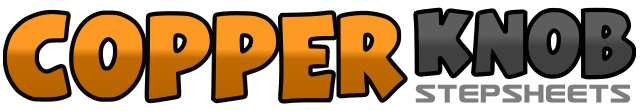 .......Count:32Wall:4Level:Beginner.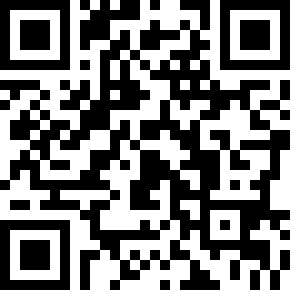 Choreographer:Jo Rosenblatt (AUS) - September 2012Jo Rosenblatt (AUS) - September 2012Jo Rosenblatt (AUS) - September 2012Jo Rosenblatt (AUS) - September 2012Jo Rosenblatt (AUS) - September 2012.Music:Poster Girl (Wrong Side Of The World) - Beccy ColePoster Girl (Wrong Side Of The World) - Beccy ColePoster Girl (Wrong Side Of The World) - Beccy ColePoster Girl (Wrong Side Of The World) - Beccy ColePoster Girl (Wrong Side Of The World) - Beccy Cole........1 2Rock forward on R, Recover onto L3 4Turning ½ turn to right Step R forward, Slow drag L to touch beside right5 6Rock forward on L, Recover onto R7 8Turning ½ turn to left Step L forward, Slow drag R to touch beside left1 2Step forward on R, Turning ½ to left Step forward on L3&4Shuffle forward RLR5 6Rock forward on L, Recover onto  R7&8Making ¼ turn to left Side Shuffle to left LRL1-4Cross R over left, Step L to left, Step R behind left, Step L to left ****5 6Step R across left slightly forward, Touch L to left7 8Step L behind right slightly back, Touch R to right1 2Rock forward on R, Recover onto L3&4Step R back, Step L beside right, Step R forward (Option: Full turn Triple)5 6Rock forward on L, Recover back onto R7&8Step back on R, Step L beside right, Step forward on L (Option: Full turn Triple)